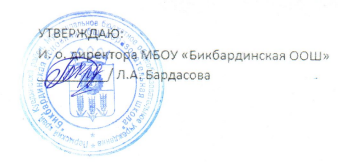                Ежедневное меню 5-9 классы «19» декабря 2023г.Прием пищиРаздел№ рец.Наименование блюдаВыходЦенаКалорийностьБелкиЖирыуглеводыЗавтракГор. блюдо189Каша ячневая молочная с маслом18519,152728740Гор. напиток493Чай с сахаром2005,54610015Хлеб109Хлеб ржаной403,30703013Хлеб110Хлеб пшеничный403,30723014ОбедГарнир 429Пюре картофельное15023,1913837152 блюдо381Котлета мясная9034,15257161613Гор. напиток493Чай с сахаром2005,54610015Хлеб109Хлеб ржаной403,30703013Хлеб110Хлеб пшеничный403,30723014